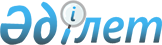 О внесении изменения в решение 47 сессии Осакаровского районного маслихата от 19 августа 2015 года № 505 "О повышении базовых ставок земельного налога, ставок единого земельного налога в десять раз на не используемые в соответствии с земельным законодательством Республики Казахстан земли сельскохозяйственного назначения"
					
			Утративший силу
			
			
		
					Решение 56 сессии Осакаровского районного маслихата Карагандинской области от 9 февраля 2016 года № 601. Зарегистрировано Департаментом юстиции Карагандинской области 5 марта 2016 года № 3695. Утратило силу решением Осакаровского районного маслихата Карагандинской области от 13 февраля 2019 года № 599
      Сноска. Утратило силу решением Осакаровского районного маслихата Карагандинской области от 13.02.2019 № 599 (вводится в действие по истечении десяти календарных дней после дня его первого официального опубликования).

      В целях приведения в соответствие с нормами действующего законодательства Республики Казахстан Осакаровский районный маслихат РЕШИЛ:

      1. Внести в решение 47 сессии Осакаровского районного маслихата от 19 августа 2015 года № 505 "О повышении базовых ставок земельного налога, ставок единого земельного налога в десять раз на не используемые в соответствии с земельным законодательством Республики Казахстан земли сельскохозяйственного назначения" (зарегистрировано в Реестре государственной регистрации нормативных правовых актов за № 3398, опубликовано в газете "Сельский труженик" 19 сентября 2015 года № 38 (7470), в информационно – правовой системе "Әділет" 25 сентября 2015 года) следующее изменение:

      преамбулу изложить в следующей редакции:

      "В соответствии с пунктом 5 статьи 386, пунктом 1 статьи 444 Кодекса Республики Казахстан от 10 декабря 2008 года "О налогах и других обязательных платежах в бюджет (Налоговый кодекс)" и статьей 6 Закона Республики Казахстан от 23 января 2001 года "О местном государственном управлении и самоуправлении в Республике Казахстан", Осакаровский районный маслихат РЕШИЛ:".

      2. Контроль за исполнением настоящего решения возложить на постоянную комиссию районного маслихата по бюджету и социально- экономическому развитию района (Эммерих В.К.).

      3. Настоящее решение вводится в действие по истечении десяти календарных дней после дня его первого официального опубликования.
      СОГЛАСОВАНО:
      9 февраля 2016 года
					© 2012. РГП на ПХВ «Институт законодательства и правовой информации Республики Казахстан» Министерства юстиции Республики Казахстан
				
      Председатель сессии

Н. Ревякина

      Секретарь районного маслихата

К. Саккулаков

      Исполняющий обязанности руководителя
государственного учреждения "Отдел
земельных отношений Осакаровского района"

С. Куликов
